DDamage by Aircraft Act 1964Portfolio:Minister for TransportAgency:Department of TransportDamage by Aircraft Act 19641964/049 (13 Eliz. II No. 49)30 Nov 196424 Dec 1964 (see s. 2 and Gazette 24 Dec 1964 p. 4093)Reprint authorised 12 Mar 1973 Reprint authorised 12 Mar 1973 Reprint authorised 12 Mar 1973 Reprint authorised 12 Mar 1973 Reprinted as at 4 Oct 2002 Reprinted as at 4 Oct 2002 Reprinted as at 4 Oct 2002 Reprinted as at 4 Oct 2002 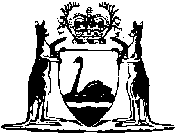 